Islamic Community in CroatiaISLAMSKA ZAJEDNICAU HRVATSKOJMedžlis Islamske zajednice Sisak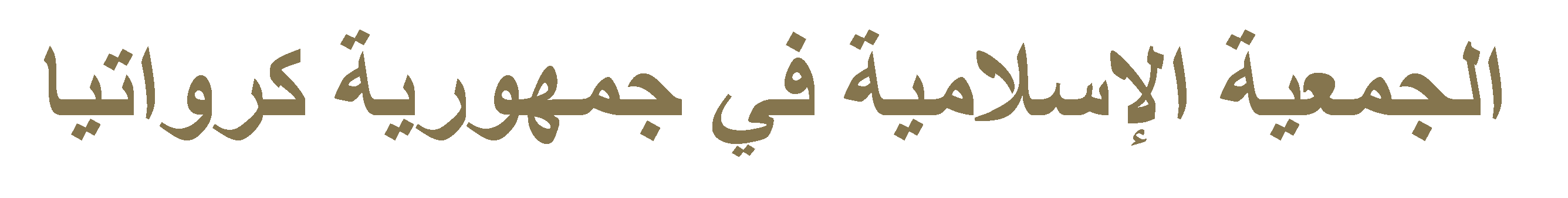 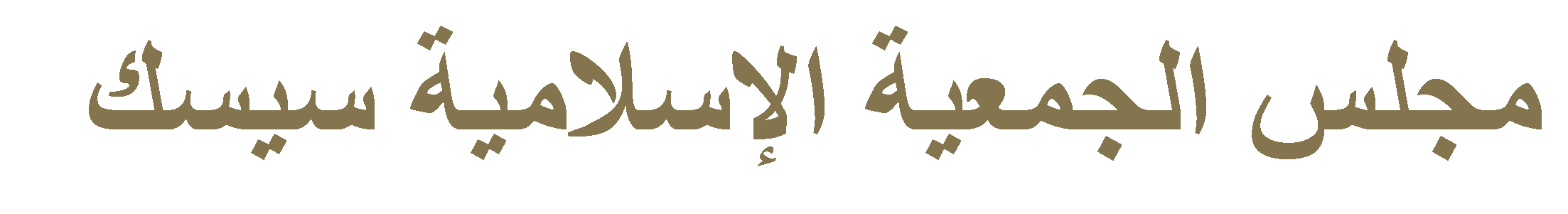 RAMAZANSKO PISMO GLAVNOG IMAMA ALEM EF. CRNKIĆADragi članovi Islamske zajednice, drage naše džematlije, esselamu alejkum!Na samom početku  želimo Vam se zahvaliti što redovno izvršavate članarinu u Islamskoj zajednici i na taj način podržavate razvoj i djelovanje naše Islamske zajednice koja je najvažnija i najstarija institucija koju imamo na ovom području.Islamska zajednica, džemat i Medžlis kojem pripadate želi biti mnogo više od trenutka kada nam se dogodi smrtni slučaj u obitelji i kada trebate određenu vjersku uslugu.Kao član Islamske zajednice imate pravo da vas imam-efendija obiđe, posjeti što je dio naše tradicije ali imate pravo i na besplatnu islamsku edukaciju ili tečaj u onome što bi vam olakšalo da se aktivnije i redovnije uključite u vjerski život naše zajednice ili da obnovite i steknete željeno znanje.S tim u vezi, organiziramo i nudimo za odrasle bez obzira na godine:TEČAJ ISLAMA kroz koji možete obnoviti i naučiti temeljne istine vjere i propise islama, TEČAJ NAMAZA kroz koji podučavamo obavljanju namaza ili TEČAJ KUR’ANSKOG PISMA kroz koji podučavamo kur’anskom pismu odnosno osposobljavamo za učenje u Kur’anu (posebno ženske grupe)Ukoliko ste roditelj djece osnovaca ili srednjoškolaca ili imate takvu unučad, možete ih usmjeriti da upišu vjeronauk u osnovnoj školi, srednjoj školi, mektepsku nastavu ili da budu dio Omladinskog kluba gdje bi se družili sa svojim vršnjacima, omladinom njihovih godina i na taj način sklapali prijateljstva.U našem džematu djeluje i Vijeće žena MIZ Sisak “Nahla” kroz koji se upoznavaju, druže i realiziraju mnoge kvalitetne aktivnosti žena koje žele da ih povezuju vrijednosti.Trudimo se kao džemat biti i socijalno osjetljivi prema ljudima u potrebi pa ako imate informacije za nekoga ko je potreban pomoći u hrani, lijekovima,određenim potrepštinama, bili bismo Vam zahvalni da nam to javite jer nam je dužnost da pomažemo jedni drugima.Pred nama je RAMAZAN, najodabraniji mjesec u godini u kojem izvršavamo POST kao treću islamsku dužnost  ali i trudimo se činiti sva dobra djela kako bismo postigli veću bogobojaznost.Pozivamo Vas da osjetite ambijent i atmosferu Ramazana u našem džematu ove godine kroz dolazak na namaze, teravih-namaz, slušanje mukabele (učenja Kur’ana) ili na neki od džematskih iftara.Ukoliko niste dosad dolazili ili rijetko, nemojte se ustručavati, sretni smo kao džemat kada vidimo one koji tek počinju dolaziti jer mi se okupljamo oko vrijednosti naše vjere, tradicije i kulture.Ukoliko imate potrebe za pitanja, razgovor sa imamom, slobodno dođite, nazovite!VAŠ DŽEMAT VAM JE NA RASPOLAGANJU!HR-44000 Sisak, Petrinjska br. 64, tel.: ++385 44 535 657, fax: ++385 44 535 657e-mail: medzlis.islamske.zajednice.sisak@gmail.com, web: http://www.medzlis-sisak.net, www.islamska-zajednica.hrDNEVNI NAMAZI U DŽEMATUSabah-namaz 30 minuta (pola sata) nakon zore. Ostali namazi po vaktijiMUKABELA (učenje Kur’ana u Ramazanu)Mukabela - početak- u nedjelju, 05.05.2019. nakon ikindije-namaza.Mukabela se uči u dva dijela: sabahska-pred sabah-namaz i ikindijska nakon ikindije-namazaNOĆNI NAMAZIU zadnjoj trećini Ramazana poslije ponoći.PREDAVANJA I DERSOVIPred ikindiju-namaz, povremenoPred jaciju (teravih) namaz-gostujući predavači ili učači Kur’anaPRIGODNI PROGRAMI21.05.2019. (utorak) - Noć Bedra (17.noć Ramazana) mevludski program sa predavanjem.31.05.2019. (petak) Lejletu-l-Kadr (27. noć Ramazana) mevludski program uz noćni-namaz i zikr.IFTARIDŽEMATSKI IFTARI u kojem svi sudjeluju sa pripremom i donošenjem hrane, OMLADINSKI IFTARI, MEKTEPSKI IFTAR, IFTAR ZA ŽENE informacije tijekom RamazanaSADEKATU-L-FITR je obaveza propisana sunnetom Allahovog poslanika i ibadet imovinskog karaktera kojeg izdvaja hranitelj porodice do kraja ramazana za svakog člana porodice koji je pod njegovim skrbništvom, a za potrebe siromašnih ili socijalno ugroženih muslimana u Fond Islamske zajednice (Bejtul-mal) iz kojeg se distribuira za propisane kategorije primaoca.Vitre se izdvaja u vrijednosti jednodnevne prehrane čovjeka, a ta vrijednost podijeljena je u tri kategorije: 40, 60 i 100 kn ovisno o kvaliteti jednodnevne prehrane davaoca vitara. ZEKAT je stroga vjerska obaveza (farz) i jedan od pet temelja islama. ZEKAT u ar.jeziku ima značenje rast i čistoća.  Zekat čisti od grijeha osobu koja ga izdvaja. Zekat čisti dušu od svojstva škrtosti i pohlepe.  Davanje zekata uzrokuje napredak i rast imovine.Allah dž.š. kaže: “Što god vi udijelite, On će to nadoknaditi.” A u hadisu se kaže: “Davanje zekata neće nikada umanjiti imetak.”ZEKAT je dužan dati svaki razuman, slobodan i punoljetan musliman koji posjeduje zekatsku imovinu koja ispunjava slijedeće uvjete: da dostiže iznos nisaba, da prelazi osnovne potrebe vlasnika, da je potencijalno razvojna i da bude u posjedu vlasnika jednu lunarnu godinu (havl), osim kod poljoprivrednih proizvoda na koje se zekat daje odmah nakon ubiranja plodova.  Ako netko ne bi posjedovao nisab nije dužan niti dati zekat. Nisab za ovu godinu iznosi  3.404,00 eura odnosno 25.000,00 kn. Ovo je ujedno i najmanji iznos koji moramo posjedovati da bi smo bili dužni platiti zekat. Zekat se plaća u visini 2,5%. Najmanji zekat koji treba ove godine platiti je cca 625,00 kn. Ako netko želi platiti manji iznos od navedenog to se neće smatrati zekatom nego sadakom. Tijekom Ramazana Ured Medžlisa radnim danom 10.00 – 12.55 i pred teravih-namaz  Nedjeljom Ured ne radi. Za sve informacije zvati: 535-657 u redovno radno vrijeme